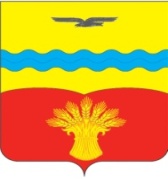 АДМИНИСТРАЦИЯ  МУНИЦИПАЛЬНОГО ОБРАЗОВАНИЯ НОВОЮЛАСЕНСКИЙ СЕЛЬСОВЕТКрасногвардейскОГО районА оренбургской ОБЛАСТИП О С Т А Н О В Л Е Н И Е10.06.2019                                                                                                      № 37-пс. НовоюласкаО внесении изменений в постановление администрации муниципального образования  Новоюласенский сельсовет Красногвардейского района Оренбургской области от 15.02.2018 № 5-п «Об утверждении Административного регламента предоставления администрацией муниципального образования Новоюласенский сельсовет Красногвардейского района Оренбургской области муниципальной услуги «Постановка на учет граждан в качестве нуждающихся в жилых помещениях, предоставляемых по договорам социального найма»В соответствии с Жилищным кодексом Российской Федерации от 29.12.2004 № 188-ФЗ, Федеральным законом от 06.10.2003 № 131-ФЗ «Об общих принципах организации местного самоуправления в Российской Федерации», постановлением администрации муниципального образования  Новоюласенский сельсовет Красногвардейского района Оренбургской области от 12.07.2012  № 33 - п  «Об утверждении порядка разработки и утверждения административных регламентов предоставления муниципальных услуг и функций муниципального образования  Новоюласенский  сельсовет Красногвардейского района Оренбургской области», на основании Устава муниципального образования Новоюласенский сельсовет Красногвардейского района Оренбургской области:1. Внести следующие изменения в постановление администрации муниципального образования Новоюласенский сельсовет Красногвардейского района Оренбургской области от 15.02.2018 № 5-п «Об утверждении Административного регламента предоставления администрацией муниципального образования Новоюласенский сельсовет Красногвардейского района Оренбургской области муниципальной услуги «Постановка на учет граждан в качестве нуждающихся в жилых помещениях, предоставляемых по договорам социального найма»:	1.1. Пункт 27 Приложения к постановлению изложить в следующей редакции:«1) не представлены предусмотренные п.16.1 Административного регламента документы, обязанность по предоставлению которых возложена на заявителя;2) ответ органа государственной власти, органа местного самоуправления либо подведомственной органу государственной власти или органу местного самоуправления организации на межведомственный запрос свидетельствует об  отсутствии документа и (или) информации, необходимых для принятия граждан на учёт в качестве нуждающихся в жилых помещениях в соответствии с п.16.1 Административного регламента, если соответствующий документ не был представлен заявителем по собственной инициативе, за исключением случаев если отсутствие таких запрашиваемых документов или информации в распоряжении таких органов или организаций подтверждает право соответствующих граждан состоять на учёте в качестве нуждающихся в жилых помещениях;3) представлены документы, которые не подтверждают право соответствующих граждан состоять на учёте в качестве нуждающихся в жилых помещениях;4) не истёк пятилетний срок с момента совершения действий, приведших к намеренному ухудшению жилищных условий".2. Настоящее постановление вступает в силу после официального обнародования и подлежит размещению на портале муниципальных образований Красногвардейского района в сети «Интернет».3. Контроль за исполнением настоящего постановления оставляю за собой.Глава сельсовета                                                                                 С.Н.БисяеваРазослано:  в дело, специалисту 1 – ой категории Драной Т.В., специалисту по жилищным вопросам администрации района, прокурору района.